«РОБОТ – ПОЖАРНЫЙ»Номинация: Робот-профессионал будущегоАвтор: Плехов СергейВозраст: 5 летРуководитель: Антипина Надежда АлександровнаУчреждение: Муниципальное бюджетное дошкольное образовательное учреждение детский сад №17 комбинированного вида города Североморска.Описание творческой работыУже сейчас существует не мало полезных роботов, которые в недалеком будущем будут использоваться везде. В данной творческой работе представлен Робот – пожарный, автором которого является Сергей Плехов, воспитанник средней группы «Родничок», детского сада «Солнышко», построенный из конструктора LEGO DUPLO.Робот – пожарный,  который в будущем будет оказывать помощь в обнаружении и тушении лесных пожаров, оснащен улавливателем дыма, который может за много, много километров почувствовать запах дыма, что позволит обнаружить пожар очень быстро. Робот помощник имеет отряд квадрокоптеров – разведчиков, которые при первых сигналах о пожаре самостоятельно, без помощи человека, вылетают в то место, откуда поступил сигнал и с воздуха снимают место пожара.  После уточнения квадрокоптерами места пожара, машина выезжает к указанному месту и начинает тушить. Робот – пожарный,   оснащен резервуаром с водой и поливалками, а также маленькими машинками, которые могут отцепляться от большой машины и проникать в недоступные для большого робота места. Помимо тушения пожаров, робот может  использоваться и в других опасных ситуациях. Этот робот очень умный и ему не требуется помощь человека, он все делает самостоятельно.                                                    Дымоулавливатель   Отряд квадрокоптеров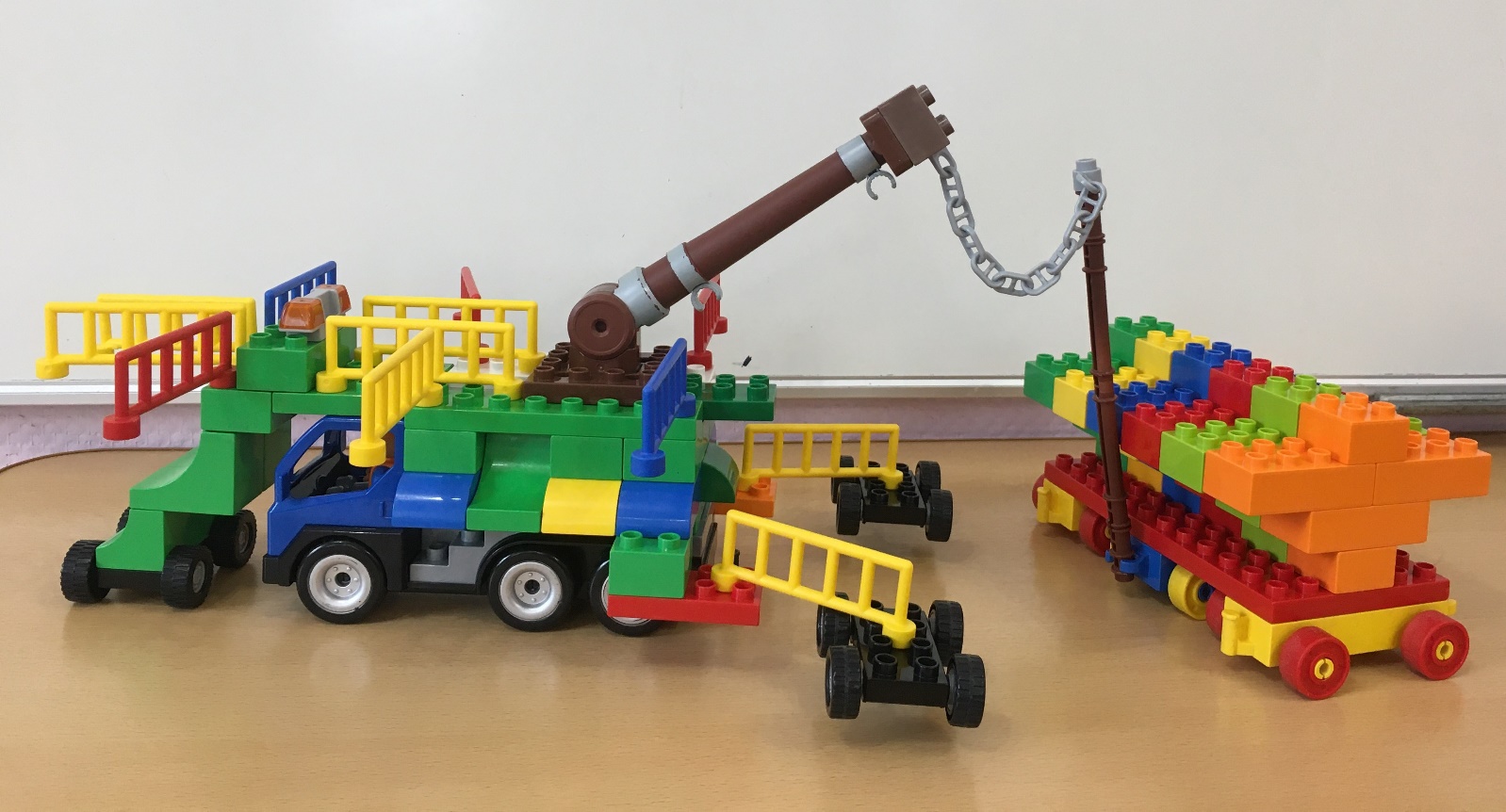 Поливалки                                                Машинки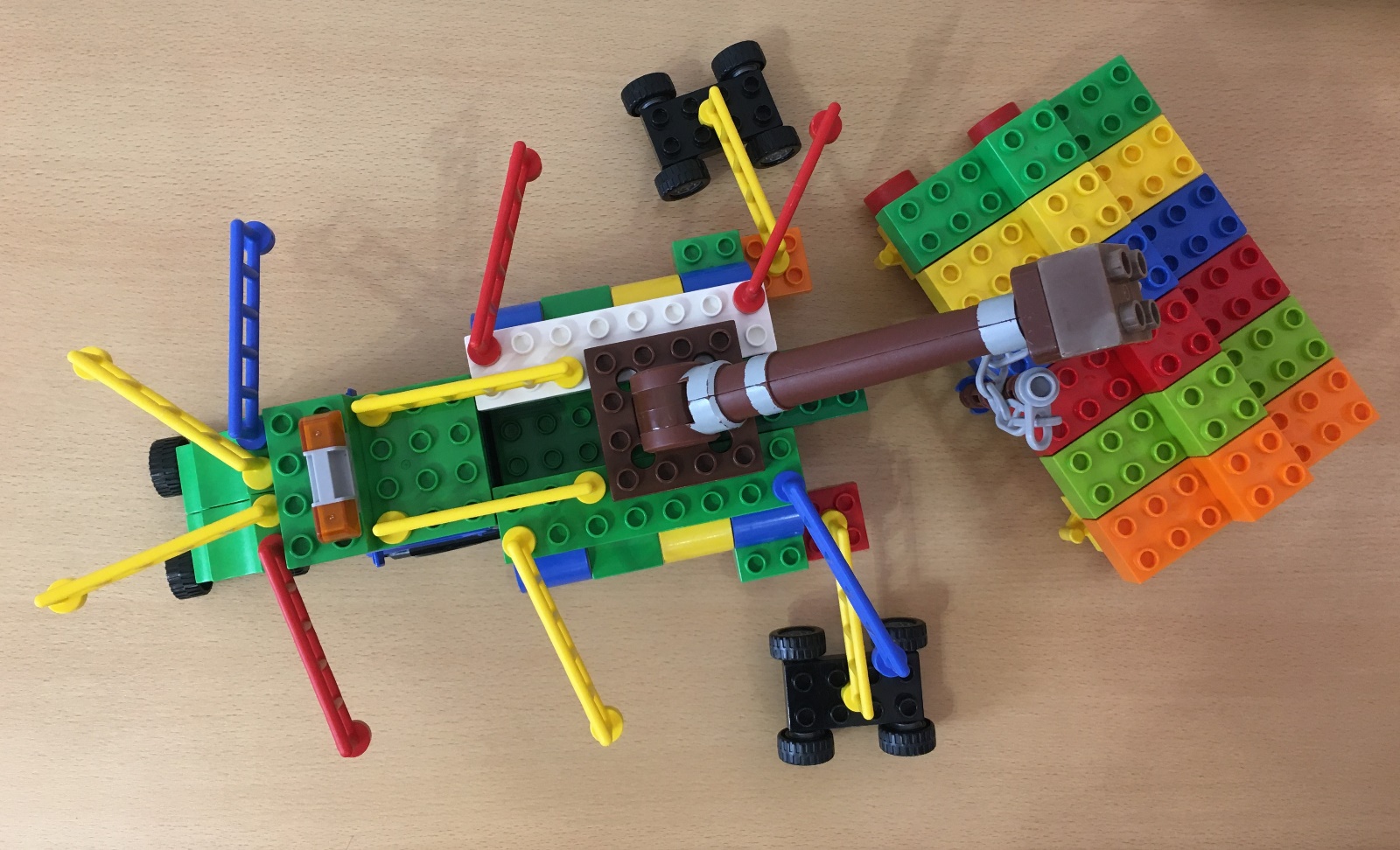 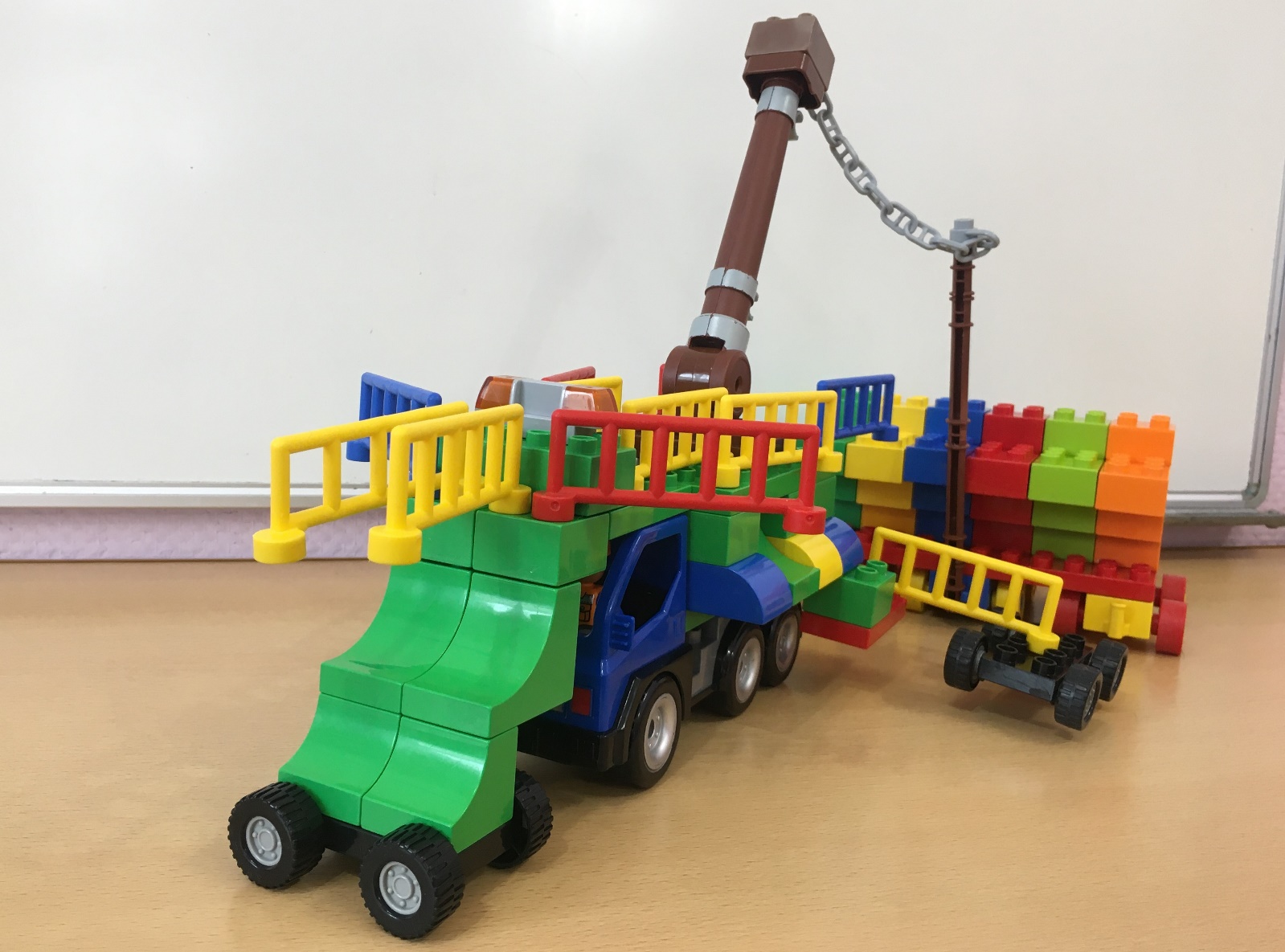 